ながおか夢タクト　小学校入学シート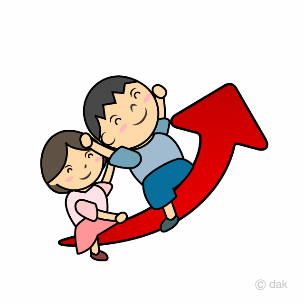 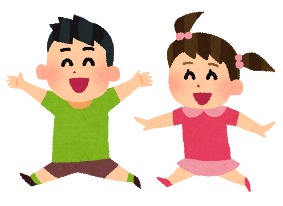 